7.pielikums informatīvajam ziņojumam“Par valsts budžeta izdevumu pārskatīšanas 2018., 2019. un 2020.gadamrezultātiem un priekšlikumi par šo rezultātu izmantošanu likumprojekta“Par vidēja termiņa budžeta 2018., 2019. un 2020.gadam” un likumprojekta“Par valsts budžetu 2018.gadam” izstrādes procesā”Ministriju priekšlikumi iespējām paplašināt preču un pakalpojumu centralizēto iegādi EISMinistre							D.Reizniece-OzolaPūre 67095432kristina.pure@fm.gov.lvAiMKādu preču (pakalpojumu) iepirkšanai tiek lietota EIS?Biroja preču, t.sk. papīra iegādēmMēbeļu, t.sk. metāla, iegādēmDatortehnikas un komplektējošo daļu iegādēmSaimniecības preču iegādēmKādu preču (pakalpojumu) iepirkšanai netiek lietota, kaut arī tāda iespēja ir? Kādēļ?Pārtikas preču cenas ir augstākas nekā mazumtirdzniecībāMedicīnas precēm ir neatbilstoši piegādes un garantijas termiņiNav iespējams iegādāties tonerus jaunāko modeļu printeriem, kurus jau ir iespējams iegādāties EISAr kādām preču (pakalpojumu) grupām EIS būtu lietderīgi papildināt?Celtniecības materiāliemRemonta materiāliemInstrumentiemĀMKādu preču (pakalpojumu) iepirkšanai tiek lietota EIS?EIS tiek lietots biroja papīra, kancelejas preču, datortehnikas, drukas un kopēšanas iekārtu, drukas iekārtu piederumu, programmatūras un servertehnikas iegādei.Kādu preču (pakalpojumu) iepirkšanai netiek lietota, kaut arī tāda iespēja ir? Kādēļ?Nav bijusi nepieciešamība konkrētu preču (pakalpojumu) iegādei.Kā arī gadījumos, kad ministrijai iepirkuma rezultātā ir bijis noslēgts līgums vai uzsākts iepirkums pirms kāda no preču (pakalpojumu) iegādēm ir noteikta kā obligāti pērkama EIS. Piemēram, veselības apdrošināšana, mēbeles. Ar kādām preču (pakalpojumu) grupām EIS būtu lietderīgi papildināt?Esošais EIS piedāvājums ir pietiekams.Izvērtēt iespēju EIS iekļaut ar mācību, darba un dienesta komandējumiem, darba braucieniem saistītās preces un pakalpojumusĀrlietu ministrijas  komandējumu apjoms un specifika ir atšķirīga no citiem pasūtītājiem,  un šādu preču un pakalpojumu iekļaušana un iegāde EIS ministrijas gadījumā netiek vērtēta, jo EIS piedāvājums ir standartizēts, ko būtu ārkārtīgi sarežģīti un dārgi pielāgot ministrijas specifikai.Ministrijas darba specifika:Latvijas Republikas ārpolitikas īstenošana un Latvijas Republikas un tās valstspiederīgo, kā arī Latvijas juridisko personu interešu aizsardzība ārvalstīs;48 Latvijas Republikas diplomātiskās un konsulārās pārstāvniecības ārvalstīs, tajā skaitā pasaules nemierīgajos reģionos, kas pamato braucienu apjomu no ārvalstīm uz Rīgu vai citu ārvalsti;valsts augstāko amatpersonu braucienu un ārvalstu delegāciju un starptautisko organizāciju oficiālo vizīšu nodrošināšana;ārkārtas un krīzes (piemēram, konfidenciālu, force majeure) situāciju risināšana, kā arī Latvijas Republikas un/vai citu valstu valstspiederīgo aizsardzība un konsulārā palīdzība ārvalstīs, ņemot vērā Latvijas valstspiederīgo atrašanos gandrīz visās pasaules valstīs, tajā skaitā eksotiskajās un pasaules krīžu epicentros;īpašās prasības rezervācijām un biļešu noteikumiem: ilgstošs darba process ar pasūtīto rezervāciju, izņemot zemo cenu (interneta) aviokompānijas;biļešu izpirkšana pēdējā brīdī pirms lidojuma (brauciena);informācijas maiņa izpirktajās biļetēs;ārkārtas un krīzes (tajā skaitā, konfidenciālās un konsulārās) situācijas, kad ir nepieciešama pretendenta tūlītēja (nekavējoša) iesaiste;regulāra statistikas par izpirktajām biļetēm, klasēm, aviokompānijām un galamērķiem pieprasīšana.Komandējumu apjoms naudas izteiksmē 2016.gadā – 821 515 EUR. (2015.gada un 2016.gadā kopā - tika iegādātas 5 000 aviobiļetes, 150 autobusa biļetes, 250 dzelzceļa, 10 prāmju biļetes).Izvērtēt iespēju ministrijai kopīgi ar savas ministrijas padotības iestādēm un kapitālsabiedrībām, kurās ministrija ir kapitāldaļu turētāja, organizēt vienu kopīgu iepirkumu, izmantojot EIS piedāvājumu (piemēram, veselības apdrošināšana)Ārlietu ministrija organizē kopīgu iepirkumu par diplomātu, diplomātiskā un konsulārā dienesta amatpersonu (darbinieku) un specializēto atašeju veselības apdrošināšanu un apdrošināšanu pret nelaimes gadījumiem Beļģijas Karalistē (Briselē).Iespējamais laika grafiks priekšlikumu ieviešanaiNav priekšlikumu, kuru ieviešanai būtu nepieciešams konkrēts laiks.EMKādu preču (pakalpojumu) iepirkšanai tiek lietota EIS?EM un padotības iestādes lieto EIS šādu preču grupu iepirkšanai:Biroja papīrs (CI84) un kancelejas preces (CI95)* Mēbeles (CI96) un biroja tehnika (CI98) Servertehnika (CI92), datu glabātuves; DVD matricas Datortehnika (CI93) un datortehnikas uzstādīšana Programmatūra un tās ražotāja atbalsts, programmatūras pakalpojumi un programmatūras izmantošanas apmācības (CI97 un CI97P) Drukas un kopēšanas iekārtas (CI103), drukas iekārtu piederumiSaimniecības preces (CI83) un pārtikas preces (LIAA)Reprezentācijas preces (CI82)*Atsevišķos EIS preču katalogos nopērkamās preces (piem. kancelejas preces) ir ļoti zemas kvalitātes vai saņemot preci, tā neatbilst nodefinētajiem parametriem, ko apņēmies izpildīt piegādātājs (piem. reprezentācijas preces)Kādu preču (pakalpojumu) iepirkšanai netiek lietota, kaut arī tāda iespēja ir? Kādēļ?EIS netiek lietota preču (pakalpojumu) iepirkšanai atsevišķos gadījumos:Konkrētu preci iespējams iegādāties par zemāku cenuIerobežots preču klāsts (piemēram, reprezentatīvie suvenīri)Nav iekļauti specifiski produkti (piemēram, specifiskas licences - SAS, SPSS, iMacros)Ar kādām preču (pakalpojumu) grupām EIS būtu lietderīgi papildināt?EIS katalogu būtu lietderīgi papildināt ar šādām preču grupām:Gaisa kondicionēšanas iekārtasDatoru rezerves daļas un datoru perifērija, mobilie telefoni Autotransports un autotransporta piederumi (piem. riepas)Degvielas piegādeSīkie telpu remonti, logu mazgāšana Pārskatīt preču izvēles/ atlases kārtību un iespēju detalizētāk izstrādāt esošo katalogu tehniskās specifikācijas, lai rezultātā saņemtu kvalitatīvu preciNepieciešami funkcionāli uzlabojumi, lai būtu iespēja izveidot grozu no dažādiem katalogiemIzvērtēt iespēju EIS iekļaut ar mācību, darba un dienesta komandējumiem, darba braucieniem saistītās preces un pakalpojumusPublisko iepirkumu likumā noteiktais regulējums pieļauj EM slēgt līgumus (kopējai līgumcenai nepārsniedzot 134 999 euro) kvalitatīvu un savām vajadzībām atbilstošu mācību, darba un dienesta komandējumiem, darba braucieniem saistīto preču un pakalpojumu pirkumu iegādei par samērojamu cenu, līdz ar to iekļaušana EIS nebūtu lietderīga Pakalpojumu/preču iepirkšana EIS varētu būt efektīva un lietderīga - ja tiek iestrādāta funkcionalitāte, kas atļautu atlasīt pirkuma grozu ne tikai pēc zemākās cenas, bet arī pēc saimnieciskā izdevīgumaMācību iepirkumi, izvēloties specifiskus mācību spēkus (ar reputāciju, pieredzi, sertifikātiem), var izmaksāt dārgāk Komandējumu iepirkumos svarīgi iestrādāt iepirkuma groza izvēli pēc saimnieciskā izdevīguma, kas var būt specifisks konkrētajam pasūtītājamVeicot citu pakalpojumu iepirkumus - piedāvātās kopējās līgumcenas un stundu likmes par precīzi nodefinēta pakalpojuma izpildi ir zemākas nekā EIS piedāvātās stundu likmes par attiecīgu vispārīgo konsultāciju pakalpojumuEIS pieejamais atlaižu diapazons 1-3% no pasūtījuma summas, pat pērkot kopā resora ietvaros, ir nebūtisks; nav noteikti finansiālie un līgumiskie ieguvumi no preču/pakalpojumu kopīgas pirkšanasEIS piedāvā iegādes pēc zemākās cenas piedāvājuma, nevērtējot preces vai pakalpojumu aprites cikla ilgumu un izmaksas, kā arī nevērtē kvalitātes kritērijusIzvērtēt iespēju ministrijai kopīgi ar savas ministrijas padotības iestādēm un kapitālsabiedrībām, kurās ministrija ir kapitāldaļu turētāja, organizēt vienu kopīgu iepirkumu, izmantojot EIS piedāvājumu (piemēram, veselības apdrošināšana)EM nelieto EIS veselības apdrošināšanas pakalpojuma iegādeiPērkot pakalpojumu EM resoram, pirms tam veicot izpēti par nepieciešamo pakalpojumu klāstu un tehniskajā specifikācijā precīzi to nodefinējot, par līdzvērtīgu vienības līgumcenu (polises cenu) iespējams iegūt plašāku piedāvātā veselības apdrošināšanas pakalpojuma apjomu - iegādātā pakalpojuma apdrošinājuma summa 10 reizes pārsniedza EIS piedāvājumā noteiktoPiemērs polišu salīdzinājumam: 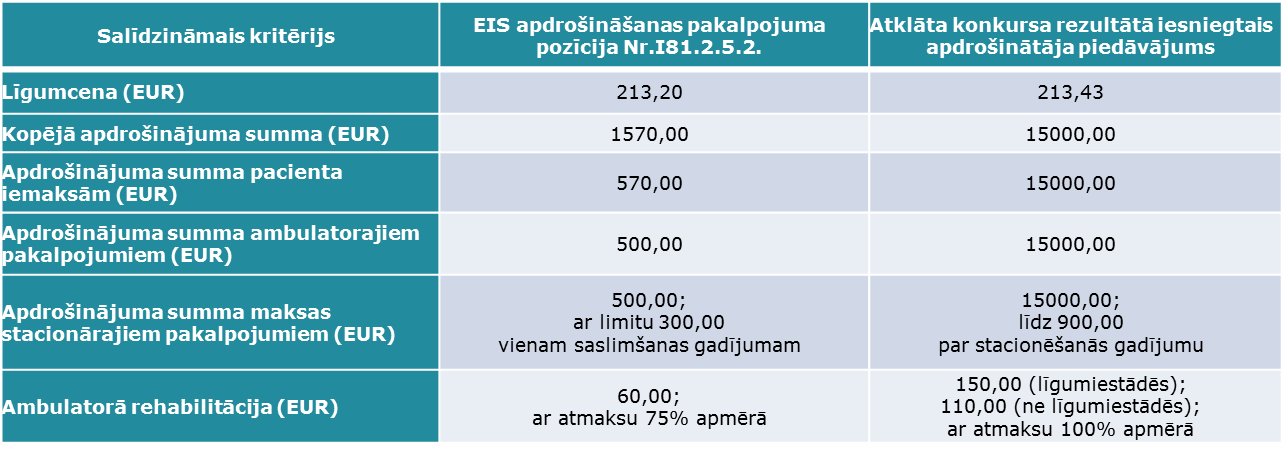 FMKādu preču (pakalpojumu) iepirkšanai tiek lietota EIS?Obligātās preces un pakalpojumi (MK noteikumi Nr.108):Biroja papīrsDatortehnikaDemonstrācijas iekārtasDrukas un kopēšanas iekārtas Drukas iekārtu piederumi (toneri)Kancelejas preces (pildspalvas, galda piederumi)MēbelesProgrammatūraProgrammatūras lietošanas apmācībaSaimniecības precesServertehnikaVeselības apdrošināšana (CFLA)Citas preces un pakalpojumi (t.sk. medikamenti darba aizsardzības nodrošināšanai)Pārējās preces un pakalpojumiBiroja tehnikaPārtikas preces (sanāksmju nodrošināšanai)Programmatūras pakalpojumiReprezentācijas precesKādu preču (pakalpojumu) iepirkšanai netiek lietota, kaut arī tāda iespēja ir? Kādēļ?EIS sistēmā preces/pakalpojumi netiek iegādātas, ja:Iegādi iespējams veikt par zemāku cenu (obligāti iegādājamo preču gadījumā tiek piemērots PIL 17.panta 10.daļas 1.punkta nosacījums)Katalogos pieejamo preču tehniskie parametri neatbilst iestādes prasībāmTehniskajā specifikācijā nav atrunāta piegādātāja minimālā pieredze vai pakalpojuma sniegšanas vieta (veicot programmatūras ieviešanu CFLA kritiskās sistēmās nepieciešama pārliecība, ka pakalpojumu nodrošinās kvalificēts izpildītājs vai pakalpojuma sniegšana tiks nodrošināta pasūtītāja telpās)Nepilnīga informācija par piedāvāto preci (piem., reprezentācijas preču grupā pieejama viena pildspalva ar aprakstu «parasta vai ekskluzīva pildspalva» bez fotogrāfijas vai saites uz ražotāja/pārdevēja interneta vietni, cena – 60 euro)Ja iegāde sistēmā nav noteikta kā obligāta un, veicot iepirkumu, var iegādāties piemērotāku pakalpojumu (piem., veselības apdrošināšanas iegāde pirms tās iekļaušanas obligāti iegādājamo preču/pakalpojumu sarakstā)Iegādes veikšanas brīdī nav pieejams attiecīgais katalogs (katalogs slēgts)Ar kādām preču (pakalpojumu) grupām EIS būtu lietderīgi papildināt?EIS katalogā iekļaujamo preču grupas:Ceļojumu apdrošināšana (komandējumiem)Darba aizsardzības un ugunsdrošības preces un pakalpojumi (t.sk. darbinieku apmācība)DegvielaDienesta auto nomaMobilie tālruņiSakaru pakalpojumiTelpu uzkopšanas pakalpojumiTelpu uzkopšanas preces (plašāks saimniecības preču klāsts)Tehniskās apsardzes (signalizācijas) pakalpojumi Izvērtēt iespēju EIS iekļaut ar mācību, darba un dienesta komandējumiem, darba braucieniem saistītās preces un pakalpojumusMinistrija 2016.gadā organizēja centralizētu iepirkumu ministrijas, VK, IUB, CFLA vajadzībām par ārvalstu komandējumu organizēšanas pakalpojumiem uz trīs gadiem – rezultātā noslēdzot līgumu ar ļoti izdevīgiem nosacījumiem:Pakalpojuma izmaksas ir 0 euro (ministrija un iestādes iegādājas aviobiļetes par tām cenām, kādas nosaka pašas aviokompānijas un kādas ir pieejamas starptautiskajā rezervēšanas sistēmā)Ministrijas darbiniekam nodrošināta tieša pieeja starptautiskajai rezervēšanas sistēmai (iespējams izvērtēt pieejamos piedāvājumus un izvēlēties izdevīgāko un ekonomiskāko risinājumu)Laika resursu ekonomija (aviokompāniju piedāvājums (rezervācija) ir spēkā noteiktu laiku (piem., AirBaltic rezervācija ir spēkā 48h), kad jāpaspēj saskaņot ar darbinieku izvēlētais maršruts, noformēt komandējuma dokumentāciju, izpirkt izvēlēto aviobiļeti un nepieciešamības gadījumā operatīvi veikt biļetes maiņu)Ceļojumu aģentūra nodrošina 24 h atbalstu nestandarta un ārkārtas situācijāsKomandējumu pakalpojumi nebūtu iekļaujami EIS obligāti iegādājamo preču/pakalpojumu grupāInformācijai: Ministrijas organizētajā iepirkumā visi pretendenti (tūrisma firmas) iesniedza piedāvājumus ar 0 euro starpniecības maksu pakalpojuma nodrošināšanaiIzvērtēt iespēju ministrijai kopīgi ar savas ministrijas padotības iestādēm un kapitālsabiedrībām, kurās ministrija ir kapitāldaļu turētāja, organizēt vienu kopīgu iepirkumu, izmantojot EIS piedāvājumu (piemēram, veselības apdrošināšana)Šobrīd EIS uzbūve paredz viena pasūtītāja veiktu iegādi – viens pircējs veic gan pasūtījumu, gan uzņemas saistības tā apmaksai.Atbalstām EIS sistēmas funkcionalitātes pilnveidošanu, paredzot katrai iestādei iespēju apstiprināt sava plānotā apjoma (daļas) apmaksu.Specifisku, nestandarta preču vai pakalpojumu iepirkumus būtu lietderīgāk organizēt ārpus EIS sistēmas pēc iespējas veidojot centralizētus iepirkumus resora ietvarosIespējamais laika grafiks priekšlikumu ieviešanaipriekšlikumu navIeMKādu preču (pakalpojumu) iepirkšanai tiek lietota EIS?IeM Informācijas centrs - programmatūru, drukas iekārtas un to izejmateriālus, servertehnika un asmeņu servertehnika datortehnika un biroja tehnika;Valsts policija - gandrīz visi preču piedāvājuma katalogi tiek lietoti, taču atsevišķu preču pasūtīšanu ierobežo groza minimālā summa: standarta programmatūra un tās ražotāja atbalsts, datortehnika, biroja papīrs, kancelejas preces, biroja, metāla, medicīnas mēbeles, drukas iekārtu izejmateriāli, medicīnas preces, saimniecības preces, reprezentācijas preces, pārtikas preces;VUGD - biroja papīrs, saimniecības, reprezentācijas, pārtikas preces, biroja, metāla, medicīnas mēbeles, izglītības iestāžu mēbeles, drukas iekārtu izejmateriāli, biroja tehnikas, demonstrācijas iekārtas;Valsts robežsardze - biroja tehnika, biroja, metāla, medicīna mēbeles, programmatūras pakalpojumi, saimniecības preces;PMLP - kancelejas preces, biroja preces, saimniecības preces,  programmatūras licences, konsultāciju pakalpojumus un specifiskas preces- higiēnas preces Patvēruma meklētāju centra vajadzībām;IeM veselības un sporta centrs - saimnieciskais inventārs, biroja mēbeles un to inventārs, psiholoģiskā atbalsta kursi;Iekšējās drošības birojs - kancelejas preces datortehnika, licences, saimniecības preces, biroja mēbeles. Visas preces izņemot, kuru iegāde  tiek izmantota IeM centralizētā iepirkumā;Nodrošinājuma valsts aģentūra - saimniecības preces (atsevišķos objektos), programmatūras konsultācijas.Kādu preču (pakalpojumu) iepirkšanai netiek lietota, kaut arī tāda iespēja ir? Kādēļ?IeM Informācijas centrs - kancelejas preču, biroja papīra un veselības apdrošināšanas iegādei izmanto IeM centralizēto iepirkumu, saimniecības preču un reprezentācijas materiālu iegādi neveic, jo šo kategoriju iegādājamo preču specifikācija atšķiras no EIS pieejamās;Valsts policija - netiek pirktas mēbeles, jo EIS sistēmā tās ir salīdzinoši dārgas ar analogiem mazumtirdzniecības vietās, kā arī preces un pakalpojumi, kas tiek pieprasīti konkrēta perioda ietvaros zem pasūtījuma grozam noteiktā apjoma (zem 40 EUR). Pietiekami ilgs piegādes periods (līdz 2 mēneši). Pārtraukuma termiņš kataloga sadaļās nav prognozējams;VUGD - viss nepieciešamais, ko var iegādāties EIS, tiek iegādāts. Taču daudzos gadījumos piedāvātie preču katalogi, piem., reprezentācijas preces, būtu jāpaplašina, jo nav izvēles sortimenta, kā rezultātā iestādei jāveic šo preču iegādei iepirkumu procedūra. Darbu apgrūtina ilgais piegādes termiņš, kas pārsvarā ir viens mēnesis, bet ir gadījumi kad prece ir nepieciešama ātrāk. Lielākā daļa iepirkumu ir specifiski un tie ir jāveic pašiem, piem., ģeneratoru un motorsūkņu iegāde, hidraulisko un pneimatisko instrumentu rezerves daļu iegāde, saspiesta gaisa elpošanas aparātu un to elementu remonts un apkope utt.PMLP - maza apjoma preču iegādei piegādātāji atsakās piegādāt, līdz ar to izmanto IeM centralizēto iepirkumu;IeM veselības un sporta centrs - kancelejas preču, biroja papīra un veselības apdrošināšanas iegādei izmanto IeM centralizēto iepirkumu, jo noslēgtās vispārīgās vienošanās ietvaros tiek iegādāts par zemāku cenu kā EIS, kā rezultātā iestāžu ekonomija ir vairāki tūkstoši euro;Iekšējās drošības birojs - kvalitātes dēļ netiek iegādātas baterijas;Nodrošinājuma valsts aģentūra - kancelejas preču, biroja papīra un veselības apdrošināšanas iegādei izmanto IeM centralizēto iepirkumu, jo noslēgtās vispārīgās vienošanās ietvaros tiek iegādāts par zemāku cenu kā EIS, kā rezultātā iestāžu ekonomija ir vairāki tūkstoši euro. Saimniecības preces iegādei izmanto vispārīgo vienošanos, kuras ietvaros preces piegādes termiņš ir līdz 7 dienām, paredzēta steidzama piegāde arī neliela apjoma precei bez papildu piemaksas, savukārt EIS ierobežo ar minimālo pasūtījuma grozu, kas apgrūtina pasūtījumu nelieliem objektiem mazām struktūrvienībām, kur nav iespēja ilgstoši uzglabāt liela apjoma saimniecības preces.Trūkumi:Ierobežots pasūtījuma groza minimālais apjoms (nelielās struktūrvienībās jāveic pasūtījums ilgākam laikam un jāuzglabā preces pie to lietotājiem, darba telpās);Nav iespējams veikt steidzamas iegādes (ir jārēķinās ar laiku piedāvājumu iesniegšanai (piemēram, 3 darba dienas) un piegādes laiku (nav īsāks kā 1 nedēļa, paredz 1 mēnesi);Trūkst vizuālas informācijas par visām precēm (piegādājamās preces salīdzināšanai, vai atbilst prasībām).Ar kādām preču (pakalpojumu) grupām EIS būtu lietderīgi papildināt?IeM Informācijas centrs - datortehnikas rezerves daļas (operatīvā atmiņa, cietie diski, barošanas bloki u.tml.), datortehnikas remonta pakalpojumi, radiosakaru sistēmas gala iekārtas un to aksesuāri (rācijas, to akumulatori garnitūras u.tml.), videonovērošanas preces (videokameras, sensori, ieraksta iekārtas, u.tml.), obligātās veselības pārbaudes pakalpojumi, mobilie telefoni.Valsts policija - elektropreču piedāvājumu ar kvalitatīvāku zīmolu precēm, mēbeļu piedāvājumu, vērtējot vislabākās cenas/kvalitātes attiecības, mobilo telefonu aparātus, transportlīdzekļu remontus un apkopes remontdarbu materiālus, iekārtas un aizvietotājierīces (piemēram, augstas kvalitātes baterijas), ekspluatācijas materiālus (eļļas biroja iekārtām u.c).VUGD - logu žalūzijas, darba apģērbi, dzeramā ūdens filtrēšanas iekārtu noma. IeM veselības un sporta centrs - degvielas iegādi degvielas uzpildes stacijās.Iekšējās drošības birojs - dažāda veida un izmēra atmiņas kartes, un paaugstinātas kvalitātes baterijas.Nodrošinājuma valsts aģentūra - apmācību pakalpojumi Izvērtēt iespēju EIS iekļaut ar mācību, darba un dienesta komandējumiem, darba braucieniem saistītās preces un pakalpojumusrisks, ka konkrētais pakalpojums nebūs finansiāli izdevīgākais;ja šo pakalpojumu iegādei tiks veidots atliktais grozs, netiks nodrošināts pietiekami ātrs process  (attiecībā uz starpvalstu konvojēšanas funkciju izpildi);biļešu (arī viesnīcu)  maiņas un atcelšanas gadījumā nav nodrošināta pakalpojuma sniegšana no EIS komersantu puses;ja to summa nepārsniedz 135 000 euro, pasūtītājiem, pamatojoties uz Publisko iepirkumu likuma 5.panta 13.punktu, var netikt rīkota iepirkuma procedūra (tikai 2 no IeM iestādēm šī summa viena gada ietvaros ir lielāka)Izvērtēt iespēju ministrijai kopīgi ar savas ministrijas padotības iestādēm un kapitālsabiedrībām, kurās ministrija ir kapitāldaļu turētāja, organizēt vienu kopīgu iepirkumu, izmantojot EIS piedāvājumu (piemēram, veselības apdrošināšana)Atbalstāms attiecībā uz darbiniekiem un ierēdņiem, nav atbalstāms attiecībā uz valsts nodrošināto veselības aprūpi attiecībā uz amatpersonām ar speciālajām dienesta pakāpēm IZMKādu preču (pakalpojumu) iepirkšanai tiek lietota EIS?IZM preču un pakalpojumu iegādei izmanto sekojošus EIS katalogus:Pārtikas preces; 		Saimniecības preces; Biroja papīrs; Biroja un izglītības iestāžu mēbeles;Reprezentācijas preces; Kancelejas preces un Biroja tehnika;CI103 Drukas iekārtas; CI80 Drukas iekārtu izejmateriāli;CI92 Servertehnika; CI93 EKO datortehnika; CI97 Standarta programmatūra un tās ražotāja atbalsts; CI97P Programmatūras pakalpojumiAr kādām preču (pakalpojumu) grupām EIS būtu lietderīgi papildināt?Standarta preču katalogs ir pietiekošs. Izvērtēt iespēju ministrijai kopīgi ar savas ministrijas padotības iestādēm un kapitālsabiedrībām, kurās ministrija ir kapitāldaļu turētāja, organizēt vienu kopīgu iepirkumu, izmantojot EIS piedāvājumu (piemēram, veselības apdrošināšana)IZM uzskata, ka ņemot vērā veselības apdrošināšanas iepirkuma specifiku, un iestāžu atšķirīgās finanšu iespējas to nav iespējams nodrošināt izmantojot EIS.ZMKādu preču (pakalpojumu) iepirkšanai tiek lietota EIS?ZM izmantojot EIS iepērk: programmatūras pakalpojumus, standarta programmatūru un tās ražotāja atbalsts, standarta programmatūru un tās atjaunošanu, asmeņu servertehniku, EKO datortehniku, datortehniku, biroja tehniku, drukas iekārtu izejmateriālus, kancelejas preces, biroja papīru. Kādu preču (pakalpojumu) iepirkšanai netiek lietota, kaut arī tāda iespēja ir? Kādēļ?ZM EIS neiepērk veselības apdrošināšanas pakalpojumus, jo piedāvātais segums nav tik plašs, ja salīdzina to ar iepirkuma procedūras rezultātā piedāvātajiem veselības apdrošināšanas nosacījumiem pie vienādām izmaksām. Atsevišķi tiek iegādāti specifiski programmatūras pakalpojumi, kuri nav iekļauti EIS katalogā. Datortehniku, ko atsevišķi ražotāji piedāvā komplektā, piem., nav iespēja iegādāties datoru un monitoru atsevišķi, EIS nepiedāvā, piem. specifiskas laboratorijas mēbeles.Ar kādām preču (pakalpojumu) grupām EIS būtu lietderīgi papildināt?Izvērtēt iespēju EIS iekļaut ar mācību, darba un dienesta komandējumiem, darba braucieniem saistītās preces un pakalpojumus. Kā piemērus EIS kataloga papildināšanai varētu minēt transporta pakalpojumi neregulāriem pasažieru pārvadājumiem, interneta pakalpojumu nodrošināšana, ziņu aģentūru pakalpojumi u.c.Izvērtēt iespēju ministrijai kopīgi ar savas ministrijas padotības iestādēm un kapitālsabiedrībām, kurās ministrija ir kapitāldaļu turētāja, organizēt vienu kopīgu iepirkumu, izmantojot EIS piedāvājumu (piemēram, veselības apdrošināšana)Ņemot vērā neveiksmīgo iepriekšējo pieredzi ar veselības apdrošināšanas pakalpojuma iepirkuma dokumentācijas sagatavošanu visam ZM resoram par apvienotā iepirkuma realizēšanu, norādām, ka katrai iestādei ir savas specifiskas vajadzības, kā rezultātā tika nolemts, ka efektīvāk un katras iestādes vajadzībām atbilstošu pakalpojumu var iegūt, organizējot individuālus iepirkumus. SMKādu preču (pakalpojumu) iepirkšanai tiek lietota EIS?Datortehnika, drukas iekārtas, drukas iekārtu izejmateriāli, programmatūra, programmatūras licenču uzturēšana, programmatūras pakalpojumi, biroja papīrs, biroja mēbeles, reprezentācijas preces, pārtikas precesKādu preču (pakalpojumu) iepirkšanai netiek lietota, kaut arī tāda iespēja ir? Kādēļ?Preču vai pakalpojumu iegādei sākumā vienmēr tiek vērtēts piedāvājums EIS. Galvenie iemesli preču vai pakalpojumu iegādei ārpus EIS:  atsevišķām precēm nav atbilstoša sortimenta (kancelejas preces, reprezentācijas preces, pārtikas preces, biroja mēbeles, biroja krēsli utt.);atsevišķos gadījumos nepieciešams neliels specifisku preču daudzums un netiek sasniegts iegādes minimālais limits iegādei EIS (kancelejas preces, reprezentācijas preces, pārtikas preces);preču vai pakalpojumu kvalitāte un cenas attiecība (atsevišķām kancelejas precēm ir zema kvalitāte un īss ekspluatācijas laiks; biroja mēbelēm, piemēram, biroja krēsliem nesamērīgi augsta cena pret tirgū pieejamām līdzvērtīgām un pat labākām precēm; veselības apdrošināšanas pakalpojumiem zems programmas segums).Ar kādām preču (pakalpojumu) grupām EIS būtu lietderīgi papildināt?Standarta programmatūras, piemēram, Microsoft licenču noma datortehnikas noma, kā arī noma ar izpirkuma tiesībām. Izvērtēt iespēju EIS iekļaut ar mācību, darba un dienesta komandējumiem, darba braucieniem saistītās preces un pakalpojumusŠāda pakalpojuma izmantošana ikdienā lielā mērā atkarīga no pasūtītāja iekšējās kārtības darba braucienu un komandējumu organizēšanā. Piemēram, SM, ņemot vērā nodarbināto skaitu, nav atbalsta personāla, kas centralizēti organizētu komandējumus. Komandējumu organizēšana, publiskā iepirkuma rezultātā, nodota ārpakalpojumā. Nodarbinātais pa tiešo sazinās ar ārpakalpojuma sniedzēja nozīmēto kontaktpersonu, kura organizē komandējumus, kur ministrijas administratīvais resurss kontrolē līguma izpildi, noteikumos noteiktos limitus un pēc nepieciešamības sniedz nodarbinātajiem atbalstu. Jāņem vērā, ka SM turklāt ir ļoti daudz komandējumu uz Ķīnu, Kazahstānu, Krieviju, kur pārlidojumiem tiek kombinēti savienotie reisi, kur tūroperators vienmēr piemeklē finansiāli izdevīgāko reisu, kas organizējot pašam darbiniekam nebūtu iespējams.Ja šāds pakalpojums būtu pieejams EIS, SM izvērtētu iespēju to izmantot, tomēr iespējams to izmantotu atsevišķos gadījumos. Liela skaita nodarbināto reģistrēšana un apmācība darbam EIS, šāda pakalpojuma izmantošanu sarežģītu, bet atsevišķas štata vietas izveidošana nebūtu atbalstāma.  Izvērtēt iespēju ministrijai kopīgi ar savas ministrijas padotības iestādēm un kapitālsabiedrībām, kurās ministrija ir kapitāldaļu turētāja, organizēt vienu kopīgu iepirkumu, izmantojot EIS piedāvājumu (piemēram, veselības apdrošināšana)SM izvērtētu iespēju organizēt vienu kopīgu iepirkumu EIS kopā ar padotības iestādēm un kapitālsabiedrībām, kurās ministrija ir kapitāldaļu turētāja, ja šāda iegāde apmierinātu visu pasūtītāju vajadzības (pakalpojuma apjoms, saturs) un būtu pārliecība saņemt konkurētspējīgu cenas piedāvājumu. Vienlaikus, attiecībā uz veselības apdrošināšanas pakalpojumiem EIS, nesaskatām iepriekšminētos priekšnosacījumus. Ņemot vērā ministrijas, to padotības iestāžu vai kapitālsabiedrību darba specifiku un nepieciešamos programmu segumus, kā arī normatīvajos aktos noteikto regulējumu, tai skaitā tiešās pārvaldes iestādēm noteikto prēmijas maksimālo apmēru, vienota iepirkuma veikšana EIS nevar nodrošināt labāko segumu un apdrošināšanas programmu nosacījumus par zemāko cenu. Veselības apdrošināšanas pakalpojums ir specifisks un piedāvātā programma un prēmijas apmērs ir atkarīgs no daudziem faktoriem (piemēram, sieviešu un vīriešu dzimuma proporcija, nodarbināto darba vieta, pienākumi utt.), ko apdrošinātājs, izvērtējot riskus, izmanto piedāvājuma un cenas noteikšanai. Veidojot pasūtījumu EIS, iepriekšminēto nav iespējams norādīt, kas ierobežo saņemt labāko piedāvājumu. Iespējamais laika grafiks priekšlikumu ieviešanaipriekšlikumu navLMKādu preču (pakalpojumu) iepirkšanai tiek lietota EIS?Biroja un saimniecības preces, kancelejas preces,  biroja papīrs, datortehnika, datoru programmatūra, drukas iekārtas, toneri, pārtikas preces, medikamenti, medicīnas preces, biroja mēbeles, biroja krēsli, u.c. (izvērtējot EIS piedāvāto cenu salīdzinājumā ar  tirgus aptaujas cenu).Kādu preču (pakalpojumu) iepirkšanai netiek lietota, kaut arī tāda iespēja ir? Kādēļ?EIS piedāvātā cena – dārgāka, ilgs piegādes laiks, ierobežots sortiments, nepietiekams preču apraksts, noteikta iepirkuma minimālā summa, neatbilstoša kvalitāte.Ar kādām preču (pakalpojumu) grupām EIS būtu lietderīgi papildināt?Taksometru pakalpojumi, telpu uzkopšanas pakalpojumi, sadzīves tehnika, papildināt esošo preču un pakalpojumu sortimentu (piem. pārtikas preces, IT preces un pakalpojumi);Izvērtēt iespēju EIS iekļaut ar mācību, darba un dienesta komandējumiem, darba braucieniem saistītās preces un pakalpojumusAtbalstāms pasākums – tomēr šobrīd ir secināts, ka fiziskām personām  izmantojot online rezervēšanas interneta vietnes – cena ir mazāka, nekā sūtot caur tūrfirmām;Izvērtēt iespēju ministrijai kopīgi ar savas ministrijas padotības iestādēm un kapitālsabiedrībām, kurās ministrija ir kapitāldaļu turētāja, organizēt vienu kopīgu iepirkumu, izmantojot EIS piedāvājumu (piemēram, veselības apdrošināšana)Nozares centralizēto iepirkumu pozitīvā pieredzeCentralizētos iepirkumus nozarē veic – LM un kapitālsabiedrība VSIA «Šampētera nams», sākotnēji izvērtējot centralizēta iepirkuma lietderību un saimniecisko izdevīgumu, tai skaitā:vai iestāžu vēlmes un prasības uz konkrēto iepirkumu ir salīdzināmas;vai iespējams izveidot vienotu tehnisko specifikāciju;termiņi un iepirkuma procedūra.Galvenās CI iepirkumu grupas:Degvielas iegāde, elektroenerģija, telekomunikāciju pakalpojumi, telpu un teritorijas   uzkopšanas pakalpojumi, nekustamā īpašuma apdrošināšana, kondicionieru un ventilācijas iekārtu apkope un remonts, ugunsdzēsības aparātu iegāde, remontdarbi , IT u.c.Ieguvumi no centralizētajiem iepirkumiem:Finanšu ietaupījums;Nodrošināts salīdzināms kvalitātes standarts;Iegūti labāki līgumu nosacījumi.Centralizēto iepirkumu rezultātā ieguvumu piemēri:Degvielas cena (LM, VDI, VDEĀVK, NVA, VBTAI, VSAC «Rīga» – 6,6% atlaide un VSAA – 6,8% atlaide no katra degvielas litra cenas (pirms iepirkuma atlaide vidēji 5%);Elektroenerģijas iegāde VSAC «Rīga» līguma cena bez PVN 0.03733 euro/ 1kWh, (iepriekš cena 0.04465 euro bez PVN);Elektroenerģijas iegāde VSAC «Kurzeme» līguma cena bez PVN 0.03951euro/ 1kWh, (iepriekš cena 0.04465 euro bez PVN).Veselības apdrošināšanas polises nozarē strādājošajiem - labāks veselības apdrošināšanas polises pakalpojuma grozs un neliels ietaupījums (0.79 euro) uz vienu polises vienību (212.64 euro).Centralizēta datoru un programmatūras iegāde ministrijas un padotības iestāžu vajadzībām – 2017.gada pavasaris, kopējais finanšu ietaupījums 73 tūkst. euro apmērāAtsevišķi piemēri par cenu sadārdzinājumu: VSAC «Zemgale» cenu aptaujas rezultātā veica datoru iegādi par divreiz zemāku cenu (EIS piedāvātā cena ir 903.24 euro bez PVN, savukārt uzņēmuma piedāvājums ar tādu pašu komplektāciju - 442.08 euro bez PVN);SIVA tirgus aptaujas rezultātā krūzes iegādājās par 0,90 euro, savukārt EISā līdzvērtīgs piedāvājums 1.95 euro;VSIA «Šampētera nams» ugunsdzēšamo aparātu (429 gab.) iepirkuma rezultātā ietaupījums 6 500 euro:TMKādu preču (pakalpojumu) iepirkšanai tiek lietota EIS?Biroja tehnika; Kancelejas preces; Biroja papīrs; Saimniecības preces; Biroja mēbeles; Pārtikas preces; Drukas un kopējamo aparātu iekārtu izejmateriāli; Drukas un kopēšanas iekārtas; Skeneri un to izejmateriāli; Datortehnika (arī TEMPEST datortehnika); Datortehnikas perifērija (datorpeles, klaviatūras); CD matricas; Servertehnika; Standarta programmatūras uzturēšana; Smalcinātāji; Seifi (ja atbilst drošības prasībām); EKO datortehnika; Prezentāciju aprīkojums; Metāla dokumentu skapji; Foto rāmji; Pirmās palīdzības aptieciņas; Medikamenti; Lielformāta papīra ruļļi.Kādu preču (pakalpojumu) iepirkšanai netiek lietota, kaut arī tāda iespēja ir? Kādēļ?Biroja mēbeles (tiesas zāļu vajadzībām) - EISā starp biroja mēbelēm nav šādas specifiskās mēbeles;Biroja krēsli - EISā piedāvājums ir dārgāks un ar zemāku funkcionalitāti un kvalitāti;Reprezentācijas priekšmeti/produkti - EISā nevar pasūtīt minimālā apjomā (atbilstoši nepieciešamībai), tāpat reprezentācijas priekšmeti nav ar iestādes simboliku; Medicīnas preces (laboratorijas preces) - pie nepieciešamā preču daudzuma noteiktajā laikā  nevar nokomplektēt pasūtījuma grozu;Biroja tehnikas izejmateriāli - nav pieejami konkrētās iekārtas (modeļa) izejmateriāli; Nestandarta foto rāmji - vēlamais izmērs nav pieejams EISā. Arhīva plaukti - sistēmā ir nepilnīga tehniskā specifikācija. Kabinetu mēbeles – ļoti mazs piedāvājums EIS savukārt ja nepieciešams pielāgot mēbeles kabinetiem, tad tas nav iespējams no EIS piedāvājuma.Ar kādām preču (pakalpojumu) grupām EIS būtu lietderīgi papildināt?Juridiskā literatūra; Vispārējs VIS uzturēšanas pakalpojums; UPS akumulatori, automobiļu apdrošināšanas polises, tulkošanas pakalpojumi, automobiļu riepu un disku iegāde. Dažādu tehnisko darbu nodrošināšana (telpu uzkopšana, biroja tehnikas apkopes nodrošināšana, kondicionieru apkopes nodrošināšana). Dažādu reaģentu (ķimikāliju) iegāde, ko izmanto zinātnisku pētījumu, ķīmisko ekspertīžu veikšanā. Paplašināt dažādu biroja tehniku izejmateriālu modeļu klāstu, nodrošinot iespēju izejmateriālus iegādāties ar sistēmas starpniecību. Tehniskās un ugunsdrošības apsardze, degvielas iegāde. Kases aparāta žurnāli, instruktāžu žurnāli, personāla kartītes. Biroja mēbeļu atsevišķi elementi (piemēram, tastatūras paliktnis).  Datortehnikas piederumu sadaļa (datoru komponentes, tīkla produkti), Celtniecības un remontmateriāli (paplašināt); instrumenti (paplašināt); elektroinstrumenti; elektro un vājstrāvas materiāli, apmācības kursi – elektrodrošība, pārtikas aprite, gāzes saimniecība.Izvērtēt iespēju EIS iekļaut ar mācību, darba un dienesta komandējumiem, darba braucieniem saistītās preces un pakalpojumusJa būtu iespēja iegādāties darba vai dienesta komandējumu nodrošināšanas pakalpojumus (lidojuma biļetes, viesnīcas pakalpojumi u.t.t.) tad šādu iespēju noteikti izmantotu, šobrīd pakalpojums tiek nodrošināts uz iepirkuma līguma pamata. Atzinīgi vērtējama ideja par mācību pakalpojumu nodrošināšanu. Izvērtēt iespēju ministrijai kopīgi ar savas ministrijas padotības iestādēm un kapitālsabiedrībām, kurās ministrija ir kapitāldaļu turētāja, organizēt vienu kopīgu iepirkumu, izmantojot EIS piedāvājumu (piemēram, veselības apdrošināšana)Kopējs iepirkums EIS visam TM resoram jau tiek pielietots, piemēram Horizon programmatūras koda uzturēšanas iegādei, kā arī konsultāciju iegādei. Veselības apdrošināšana šobrīd EIS sistēmā ir zemā līmenī un TM resora specifikas dēļ (ir darbinieki, kuriem nepieciešams nodrošināt pārbaudes pret dažādām infektoloģiskām saslimšanām Ieslodzījuma vietu pārvaldes darbinieki, Probācijas dienesta darbinieki) centralizēti nebūtu iespējas iegādāties. Taču resora centralizēts veselības apdrošināšanas pakalpojuma iepirkums (ārpus EIS sistēmas) varētu tik izsludināts 2018.gadā.VARAMKādu preču (pakalpojumu) iepirkšanai tiek lietota EIS?Gandrīz visu pieejamo un nepieciešamo preču (kancelejas preces, saimniecības preces, datortehniku, reprezentācijas preces, mēbeles u.c.)Kādu preču (pakalpojumu) iepirkšanai netiek lietota, kaut arī tāda iespēja ir? Kādēļ?Veselības apdrošināšanas iepirkšanai, jo 2016.gada EIS kataloga piedāvājumā bija nepietiekama izvēle.Ar kādām preču (pakalpojumu) grupām EIS būtu lietderīgi papildināt?Ar preču (pakalpojumu) grupu – apsardzes pakalpojumi, uzkopšanas darbi, tulkošanas darbi.Izvērtēt iespēju EIS iekļaut ar mācību, darba un dienesta komandējumiem, darba braucieniem saistītās preces un pakalpojumusSaņemot papildu finansējuma resursus, VRAA kā pilotprojektus varētu nodrošināt šādus e-katalogus:aviobiļetes; (komplicēts iepirkums)viesnīcas; (komplicēts iepirkums)auto noma; (salīdzinoši viegli)komandējumu apdrošināšana (salīdzinoši viegli)Izvērtēt iespēju ministrijai kopīgi ar savas ministrijas padotības iestādēm un kapitālsabiedrībām, kurās ministrija ir kapitāldaļu turētāja, organizēt vienu kopīgu iepirkumu, izmantojot EIS piedāvājumu (piemēram, veselības apdrošināšana)Plānojam resora vajadzībām veikt datortehnikas centralizētus iepirkumus EIS.KMKādu preču (pakalpojumu) iepirkšanai tiek lietota EIS?EIS galvenokārt tiek lietota iegādājoties biroja un saimniecības preces un datortehnikas nodrošinājumuAr kādām preču (pakalpojumu) grupām EIS būtu lietderīgi papildināt?EIS būtu nepieciešams papildināt:ar iespējām iegādāties Latvijas dizaina preces;ziņu aģentūru pakalpojumi (īpaši LETA);elektroenerģija;mobilo sakaru pakalpojumi;degvielaIzvērtēt iespēju ministrijai kopīgi ar savas ministrijas padotības iestādēm un kapitālsabiedrībām, kurās ministrija ir kapitāldaļu turētāja, organizēt vienu kopīgu iepirkumu, izmantojot EIS piedāvājumu (piemēram, veselības apdrošināšana)Veselības apdrošināšana no KM padotībā esošajām iestādēm ir 10 iestādēm un 21 iestādei veselības apdrošināšana netiek veiktaVMKādu preču (pakalpojumu) iepirkšanai tiek lietota EIS?EIS tiek lietota kancelejas un biroja preču iegādei, datortehnikas, biroja tehnikas un licenču iegādes, licenču uzturēšanas pakalpojumiem, veselības apdrošināšanas polišu iegādei, reprezentācijas materiālu iegādei.Kādu preču (pakalpojumu) iepirkšanai netiek lietota, kaut arī tāda iespēja ir? Kādēļ?Lielākoties EIS katalogos pieejamās preces tiek iegādātas EIS. Nav preču (pakalpojumu) grupu, kas pilnībā tiktu iegādātas ārpus EIS, ja tās tur ir pieejamas, bet atsevišķi iepirkumi tiek veikti ārpus EIS, ja tajā nav pieejamas nepieciešamās specifikācijas preces, specifikācija nav atbilstoša vai tās ir iespējams iegādāties lētāk.Ar kādām preču (pakalpojumu) grupām EIS būtu lietderīgi papildināt?VM uz doto brīdi nav priekšlikumi ar kādām preču (pakalpojumu) grupām EIS būtu lietderīgi papildināt.Izvērtēt iespēju EIS iekļaut ar mācību, darba un dienesta komandējumiem, darba braucieniem saistītās preces un pakalpojumusVM atbalsta iespēju EIS iekļaut ar mācību, darba un dienesta komandējumiem, darba braucieniem saistītās preces un pakalpojumus, ja vispārējās vienošanās ietvaros, tiek piedāvāta cena konkrētiem braucieniem ceļa izdevumiem, naktsmītnēm, apdrošināšanām u.c.Izvērtēt iespēju ministrijai kopīgi ar savas ministrijas padotības iestādēm un kapitālsabiedrībām, kurās ministrija ir kapitāldaļu turētāja, organizēt vienu kopīgu iepirkumu, izmantojot EIS piedāvājumu (piemēram, veselības apdrošināšana)Šobrīd nozarē centralizēti tiek iepirkti sakaru pakalpojumi, turpmāk plānota programmatūras nomas iegāde, veselības apdrošināšanas polišu iegāde. VM vērtē iespējas veikt arī kapitālsabiedrību iepirkumu centralizāciju. Papildus VM atbilstoši 2017.gada 28.februāra MK noteikumiem Nr.108 “Publisko elektronisko iepirkumu noteikumi” plāno veikt medikamentu un medicīnas preču iepirkuma procedūru EIS kataloga uzturēšanai.Iespējamais laika grafiks priekšlikumu ieviešanaiIespējamais laika grafiks priekšlikumu ieviešanai - 2018.gads